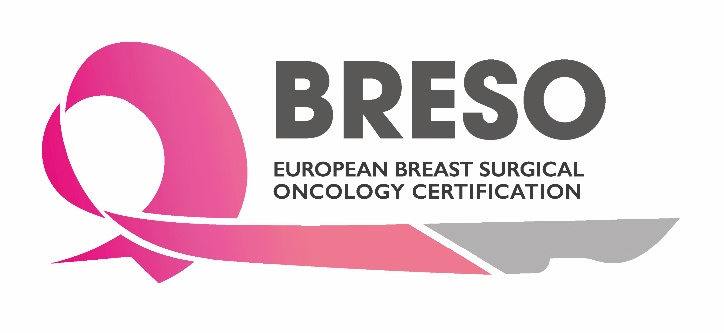 BRESO TRAINING PROGRAMME EVALUATION FORMThis evaluation form shall be completed by the program director of the breast fellow and returned to BRESO Secretariat after the training programme at info@breastsurgeoncertification.com
Surgical knowledgePoor knowledge baseAdequate knowledge base5   Outstanding funds of knowledge, extremely well readTechnical skillsSerious difficulties with basic skills3    Adequate performance for this level	5    Superb, far beyond skills at this levelBreast Surgical Judgement	Frequent errors by judgement     Usually displays good judgement, may need help with complex decisions5	Superb rational thinker, uses evidence based decisionsClinical SkillsPoor H&P skills, poor understanding of diagnosis work ups  Satisfactory H&P, occasionally order unnecessary test5      Superb H&P skills, understand and orders test appropriatelyResponsibility & InitiativeFrequently fails to follow through, unproductive3	Usually carries full share of workload, occasionally needs reminder5	Extremely conscientious, takes on extra workOVERALL EVALUATIONCOMMENTS:SIGNED BY DIRECTOR OF BRESO PROGRAMPlease return to the BRESO secretariat at info@breastsurgeoncertification.comMid Term Evaluation date54321Final Term Evaluation date54321Mid Term Evaluation date54321Final Term Evaluation date54321Mid Term Evaluation date54321Final Term Evaluation date54321Mid Term Evaluation date54321Final Term Evaluation date54321Mid Term Evaluation date54321Final Term Evaluation date54321